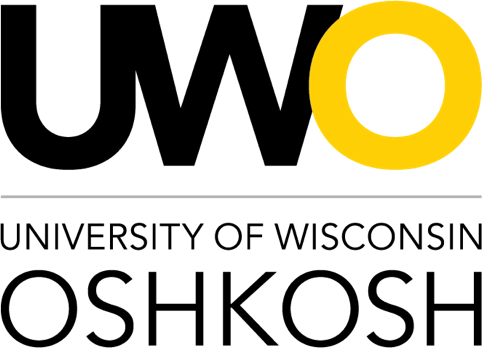 CURRICULUM VITAPersonal InformationName			:  Durmus Alper CAMLIBEL, Ph.D.Address (Office)	:  University of Wisconsin Oshkosh, Department of Criminal Justice, 800 Algoma Blvd. Clow Faculty Building, Oshkosh, WI  54901, USA.Telephone (Office) 	: +1 920-424-7443E-mail			:  camlibed@uwosh.eduEducationClaremont Graduate University, Claremont, California. Ph.D. in Political Science, 2010. (Majors: Comparative Politics & Public Policy).Dissertation Title: “Turkey’s Shifting Policies toward the Kurdish Issue 1984-2004: Applying Punctuated Equilibrium and Multiple Streams Models of Policy Change.”Claremont Graduate University, Claremont, California. M.A. in International Studies, 2007. Gazi University, Ankara, Türkiye.Ph.D. Program in Public Administration, Graduate Course Work, 2004-2005.Gazi University, Ankara, Türkiye.M.A. in Administration Sciences, 2004. (Law Enforcement Emphasis)Master Thesis Title: “The Role of Police Education in the Improvement of Security Services”. Police Academy, Ankara, Türkiye.B.A. in Security Sciences/Criminal Justice, 2001. Police College, Ankara, Türkiye.Vocational High School, Ankara, Türkiye, 1997.Teaching ExperienceUniversity of Wisconsin Oshkosh, Criminal Justice Department, 2017- present.Associate Professor, Tenured, 2022-present.Assistant Professor, 2017-2022.Undergraduate Courses Taught at UWO (Associate and Assistant Professor Ranks)CJ 110: Introduction to Criminal Justice (face-to-face)CJ 288: Police in Modern Society (face-to-face & online) CJ 312: Managing Criminal Justice Organizations (forthcoming) CJ 315: Police Deviance (face-to-face & hyflex)CJ 340: Police Administration (online)CJ 354: Homeland Security and Terrorism (face-to-face & hyflex)CJ 358: Capstone: Major Criminal Justice Issues (face-to-face, hyflex & online)CJ 375: Special Topics: Crime Prevention and Problem-Solving in Criminal Justice (online)CJ 375: Special Topics: Terrorism & Counterterrorism (face-to-face)CJ 388: Drugs and Crime (face-to-face) Northern Michigan University, Criminal Justice & Loss Prevention Department, 2015-2017.Assistant ProfessorUndergraduate Courses Taught at NMU (Three Year Term Assistant Professor Rank)CJ 110: Introduction to Criminal Justice (face-to-face)CJ 212: Law Enforcement Function (face-to-face & online)CJ 255: Drugs, Crime and the Justice System (Co-instructor: International Drug Trafficking) CJ 435: Domestic and International Terrorism CJ 465: Problem-Solving in Criminal Justice (face-to-face & online). California State University San Bernardino, Criminal Justice Department, Spring Quarter, 2008. From: 03/31/2008 to 06/17/2008Visiting FacultyCourse Taught at CSUSB (Visiting Professor Rank)Graduate (Master of Arts) and Undergraduate Lectures: CJ 554: Terrorism (4 credits). Law EnforcementInstructor (In-service trainer): From 2004 to 2018 (Superintendent, Chief Inspector, Inspector, Deputy Inspector Ranks).The Turkish National Police: TADOC (Turkish International Academy against Drugs and Organized Crime).Regional and International Training: Synthetics Drugs and Reduction of Drug Supply and Demand. These are accredited by the UN.Firearms trainer and shooting range supervisor. Police Officers Ethical Standards Trainer.The Turkish Armed Forces PfP Training Center (Partnership For Peace Training Center Ankara/Türkiye).Border Security Control Course, 07-11 December 2009. NATO accredits this course.International Police Association (IPA).Global Drug Trends.Government Employment Ministry of Interior, Turkish National Police (2001-2018)Chief Inspector & Superintendent RanksThe Turkish Anti-Smuggling and Organized Crime Department (KOM), 2015-2018.Artvin City Police Department, Türkiye 2011- 2015Deputy Chief of Arhavi DistrictChief of Counter-Terrorism Bureau, Hopa DistrictChief of Security Bureau Hopa District, Chief of Personnel Management Bureau Hopa District.Deputy Chief of Highway Traffic Control Division.Deputy Inspector, Inspector & Chief Inspector RanksThe Turkish Anti-Smuggling and Organized Crime Department (KOM), Narcotics Section, 2004- 2011.Expertise: Narcotics Crime Investigations, Synthetic Drugs, and Intelligence Analysis.Deputy Inspector The Turkish Police College Directorate, Social Services Department, 2001-2004.Peer-Reviewed PublicationsPublications in Academic JournalsCAMLIBEL, D. Alper & CAN, S. Hakan. (2022). “Opioid misuse prior incarceration among incarcerated men nearing release from prison”. Journal of Restoration, Rehabilitation, and Reentry, 1(1), 21-48. https://digitalcommons.wou.edu/jr3/vol2022/iss1/3 CAMLIBEL, D. Alper & CAN, S. Hakan. (2021). “Social stressors, personality, and coping behaviors associated with inmate violence”. Journal of Criminological Research, Policy and Practice, 7(3), 251-269. https://doi.org/10.1108/JCRPP-10-2020-0066 CAMLIBEL, D. Alper; CAN, S. Hakan, & HENDY, Helen. M. (2021). “Predictors of Violence Reported by Female and Male Inmates in Wisconsin State Prisons”. Women & Criminal Justice, 31(6), 505-517. https://doi.org/10.1080/08974454.2021.1892565 CAN, S. Hakan; HENDY, Helen. M. & CAMLIBEL, D. Alper. (2018). "Comparison of police stressors and negative psychosocial outcomes for officers in departments with and without community conflict directed toward them". The Police Journal: Theory, Practice and Principles, 91(3), 239-248. https://doi.org/10.1177/0032258X17710892 ÇAMLIBEL, Durmuş Alper. (2014). “What are the determinants of economic growth in Muslim countries?”. International Journal of Human Sciences, 11(1), 403-426, doi: 10.14687/ijhs.v11i1.2775.ÇAMLIBEL, Durmuş Alper. (2014). “A literature review: The role of ethnic interest groups on U.S. foreign policy”. The Journal of Academic Social Science Studies, Spring(24), 527-544. doi: http://dx.doi.org/10.9761/JASSS2207 Book Chapters  CAN, S. Hakan & CAMLIBEL, D. Alper. (2022). “The impact of community conflict-related violence on police officer mental health and well-being”. Understanding and Preventing Community Violence: Global Criminological and Sociological Perspectives (eds. James F. Albrecht, Garth den Heyer), Springer International Publishing. Chapter 7, pp.131-142, Switzerland.  https://doi.org/10.1007/978-3-031-05075-6_7CAMLIBEL, D. Alper, CAN, S. Hakan & HENDY, Helen. M. (2021). “Predictors of patrol officer openness to new ideas for improving police service delivery”. Enhancing Police Service Delivery: Global Perspectives and Contemporary Policy Implications (eds. James F. Albrecht, Garth den Heyer), Springer International Publishing, Chapter 5, pp.67-82, Switzerland. http://doi.org/10.1007/978-3-030-61452-2 ÇAMLIBEL, Durmuş Alper. (2018). “Public administration system in India”, Hindistan kamu yönetimi sistemi, Book Chapter in Administrative Structure Reviews, Yönetsel Yapı İncelemeleri, (eds.Burhan Aykaç, Hatice Altunok), Second Edition, Nobel Akademik Yayıncılık, pp.211-258. Ankara, November. ISBN : 978-605-133-819-4.ÇAMLIBEL, Durmuş Alper. (2015). “As a domestic security threat of India: Naxalism (Communist Party of India-Maoist)’’, Book Chapter in Violence and Terrorism from Far-East to South Asia, Uzakdoğu’dan Güney Asya’ya şiddet ve terörizm, pp. 285-322. Karinca Yayınları, Ankara, November. ÇAMLIBEL, Durmuş Alper. (2014). “Public administration system in India”, Hindistan kamu yönetimi sistemi, Book Chapter in Administrative Structure Reviews, Yönetsel Yapı İncelemeleri, (eds.Burhan Aykaç, Hatice Altunok), Nobel Akademik Yayıncılık, May.Encyclopedia EntriesCAMLIBEL, D. Alper. (2021). “SCREAM (Students Challenging Realities and Educating Against Myths”, Sexual Harassment and Misconduct: An Encyclopedia, (ed. Gina Robertiello). Volume 1, ABC-CLIO, 292-293.CAMLIBEL, D. Alper. (2020). “Los Angeles Police Department”, in Criminal Justice in America: The Encyclopedia of Crime, Law Enforcement, Courts, and Corrections, (eds. Jeff Bumgarner and Carla Lewandowski), Volume 1, ABC-CLIO, 322-325.CAMLIBEL, D. Alper. (2019). “Inmates with intellectual disabilities”, in American Prisons and Jails: An Encyclopedia of Controversies and Trends, (eds. Vidisha B. Worley, and Robert M. Worley). Volume 1, ABC-CLIO, 332-334.ÇAMLIBEL, Durmuş Alper. (2016). “Multiple streams theory”, in Public Policies Encyclopedia, Kamu Politikaları Ansiklopedisi, (eds.Hatice Altunok, Fatma Gül Gedikkaya), Nobel Akademik Yayıncılık, April, 64-67. ÇAMLIBEL, Durmuş Alper. (2016). “Punctuated equilibrium theory”, in Public Policies Encyclopedia, Kamu Politikaları Ansiklopedisi, (eds.Hatice Altunok, Fatma Gül Gedikkaya), Nobel Akademik Yayıncılık, April, 177-179. Other Publications (Non-Peer-Reviewed)ÇAMLIBEL, Durmuş Alper. (2006). “Crime causes poverty vs. Poverty causes crime”, Turkish Institute for Police Studies Connections, Fall(2), 38-39.Contributed Reports2010 The Turkish Anti-Smuggling and Organized Crime Department, Turkish Drug Report.2009 The Turkish Anti-Smuggling and Organized Crime Department, Turkish Drug Report.2004 The Turkish Anti-Smuggling and Organized Crime Department, Turkish Drug Report.Selected Academic Conference Papers and Professional Presentations“Importation, Deprivation, Threat Appraisal and Coping: An Integrated Model of Inmate Violent Behavior”, Paper Presentation, the 2023 American Society of Criminology Annual Meeting, Philadelphia, Pennsylvania, USA, November 15-18, 2023.“The Role of “War Stories” in the Teaching-Learning Process: Instruction Craft or Crap?”, Roundtable Discussion, the 2023 Midwestern Criminal Justice Association Annual Meeting, Chicago, IL, USA, September 28-29, 2023.“What makes an inmate a political prisoner?”, Roundtable Discussion, the 2023 Midwestern Criminal Justice Association Annual Meeting, Chicago, IL, USA, September 28-29, 2023.“Role of Police Stressors on the Officers' Receptivity to Change for Their Police Profession”, Paper Presentation, the 2023 Academy of Criminal Justice Sciences Annual Meeting, National Harbor, Maryland, USA, March 14-18, 2023.“Gender Differences in the Predictors of Physical Violence Inside Prisons”, Paper Presentation, the 2022 Academy of Criminal Justice Sciences Annual Meeting, Las Vegas, Nevada, USA, March 15-19, 2022.“Predictors of Patrol Officer Openness to New Ideas for Police Service Delivery”, Paper Presentation, the 2021 American Society of Criminology Annual Meeting, Chicago, Illinois, USA, November 17-20, 2021. “The Impact of Social Stressors, Personality, and Coping Behaviors on Prison Violence”, 2020 Research Showcase, Southern Criminal Justice Association Annual Virtual Meeting, September 8-10, 2020.“Predictors of Patrol Officer Openness to New Ideas for Police Service Delivery”, Paper Presentation, the 2020 American Society of Criminology Annual Meeting, Washington, D.C. USA, 18-21 November 2020: Accepted for presentation but was canceled due to the COVID-19 issues.“Social Stress, Personality, and Coping Styles of Inmates in Wisconsin Prisons”, Paper Presentation, the 2020 Academy of Criminal Justice Sciences Annual Meeting, San Antonio, Texas, USA, March 24 – 28, 2020: Accepted for presentation but was canceled due to the COVID-19 issues. “Impulsiveness and Coping Behaviors in Prison Inmates”, Paper Presentation, the 2019 American Society of Criminology Annual Meeting, San Francisco, California, USA, November 13-16, 2019.“We Have the Power to List You As A Terrorist Organization!”, Roundtable Discussion, contributed as a Panel Moderator and Presenter, Midwestern Criminal Justice Association Annual Meeting, Chicago, Illinois, USA, September 26-27, 2019. “Why is it so Difficult to Define Terrorism?”, contributed as a Panel Moderator, University of Wisconsin, Oshkosh, Wisconsin, USA, April 12, 2019.“Life Stressors Associated with Opioid Use in U.S. Men Depends on Demographics”, Paper Presentation, the 2019 Academy of Criminal Justice Sciences Annual Meeting, Baltimore, Maryland, USA, March 26-30, 2019. “Opioid Abuse As Maladaptive Coping To Life Stressors In U.S. Adults”, Paper Presentation, the 2018 American Society of Criminology Annual Meeting, Atlanta, Georgia, USA, November 14-17, 2018.“Non-Medical and Prescription Opioid Misuse as `Maladaptive Coping` to Life Stressors Among U.S. Men”, Paper Presentation, Midwestern Criminal Justice Association Annual Meeting, Chicago, Illinois, USA, September 27-28, 2018.“Turkish & American Police Officers' Perception of Stress: With and Without Community Conflict Directed Toward Their Departments”, Poster Presentation, 2017 the American Society of Criminology Annual Meeting, Philadelphia, Pennsylvania, USA, November 15-18, 2017.“The Impact of Community Violence on Police Departments’ Stress Perceptions”, Paper Presentation, Midwestern Criminal Justice Association Annual Meeting, Chicago, Illinois, USA, September 28-29, 2017.“Automating Higher Education: Role of Criminal Justice Faculty In The Digital Age”, Roundtable Discussion, Midwestern Criminal Justice Association Annual Meeting, Chicago, Illinois, USA, September 28-29, 2017. “The Collapse of the Ottoman Empire and Türkiye’s the Sèvres Syndrome”, Symposium Presentation, WWI Symposium, the 100th anniversary of the United States entering WWI, Marquette Room Don H. Bottum University Center Northern Michigan University, Marquette, Michigan, USA, April 6, 2017.“What Impact did Criminal Justice Education Make?”, Roundtable Discussion, Midwestern Criminal Justice Association 2016 Annual Meeting, Chicago, IL, USA, September 22, 2016. “The US Role in Fighting ISIS”, Panel Presentation, Northern Michigan University, Marquette, Michigan, USA, April 20, 2016.“Applying Punctuated Equilibrium and Multiple Streams Models of Policy Change: Major Domestic Policy Changes Toward EU Accession”, Symposium Presentation, The 1st International Symposium on Terrorism and Transnational Crime, Antalya, Türkiye, November 13-15, 2009.“Muslim Minorities in the EU: Integration, Islamophobia, Others”, Conference Paper Presentation, Minority Mentor Conference, Claremont Graduate University, California, USA, March 3, 2008.The Paris Pact Initiative “Expert Working Group on Legal Frameworks and Cross-Border Cooperation Controlled Deliveries / Joint Investigations: Procedure and Related Legislation”, UNODC, Islamabad, Pakistan, June 21-22, 2011.“Drug Policing Balkan Advanced 2009 – 2012 Conference and Workshop”, (With the financial support of the Prevention of and Fight against Crime Programme of the European Union European Commission-Directorate General Home Affairs), Altenmarkt/Zauchensee, Austria, May 25-27, 2011. “Factors Affecting the Improvement of Health and Works that Need To Be Done In This Field-School Health Workshop”, Under the Coordination of Republic of Türkiye Ministry of Health, Antalya, Türkiye, April 18-22, 2011."The International Kick-Off Conference for the EU-funded Project titled 'Fight Against Trafficking from/to Afghanistan’ with the ECO Member States”, the Economic Cooperation Organization (ECO) Secretariat, Tehran, Iran, January 24, 2011.The Paris Pact Initiative “8th Policy Consultative Group Meeting”, UNODC, Vienna, Austria, November 22-23, 2010 The Paris Pact Initiative “Expert Working Group on Precursor Chemicals”, The United Nations Office on Drugs and Crime (UNODC), Paris, France, November 8-9, 2010. “Terrorism and Global Security” Los Angeles Terrorism Early Warning Group/The RAND Corporation Third Annual Conference, Santa Monica, California-USA, May 8-9, 2008 (participated in as an attendant). “Mechanisms For Suppression And Prevention of International Illicit Trading In Precursors And Synthetic Drugs” at the regional conference, organized by Ministry of Interior of the Republic of Serbia and the Organization for Security and Cooperation in Europe (OSCE) and attendance of UNMIK, INCB, and 10 Balkan countries’ representatives. The Republic Of Serbia (Montenegro), Belgrade, June 21-22, 2005.Invited Speeches and Presentations“Democracy and Freedom Day”, invited Speech in the Fourth Anniversary of the July 15 Coup Attempt in Türkiye, Consulate General of the Republic of Türkiye, Chicago, Illinois, USA, July 18, 2021."Predictors of Violence Reported by Female and Male Inmates in Wisconsin State Prisons", College of Letters and Science (COLS) Dean's Symposium, University of Wisconsin Oshkosh, April 30, 2021.“Exploitation, Infidelity, and Terror”, July 15th Democracy and Unity Day Panel, contributed as a Panel Moderator, Virtual Meeting at the Consulate General of the Republic of Türkiye, Chicago, Illinois, USA, July 18, 2020.“Democracy and Freedom Day”, invited Speech in the Third Anniversary of the July 15 Coup Attempt in Türkiye, Consulate General of the Republic of Türkiye, Chicago, Illinois, USA, July 13, 2019.“The July 15 Coup Attempt and Martyrs in the Turkish National Police” invited Speech in the Second Anniversary of the July 15 Coup Attempt in Türkiye, Consulate General of the Republic of Türkiye, Chicago, Illinois, USA, July 17, 2018. “Global Illicit Drug Trafficking and Emerging Drug Trends”, The Midwest Academic Community of Turkish Americans (MACTA), Academic Presentation, University of Chicago, Booth School of Business, Chicago, Illinois, USA, June 3, 2018. “Global Drug Trends”, Instructor, 2017 International Police Association Young Police Officer 4th World Seminar, Northeast Wisconsin Technical College, Green Bay, Wisconsin, USA, June 12, 2017.Academic Courses and Academic Training/WorkshopsGraduate Course Work Completed California State University, San Bernardino, California.A three-credit hours graduate course was taken M.A. in Criminal Justice, Fall, 2005.Educational Workshops, Courses, and Training Outside of the UniversityQUALITATIVE RESEARCH SUMMER INTENSIVE CERTIFICATE.“Fundamentals of Qualitative Research”. July 24-25, 2023.“Coding and Analyzing Qualitative Data”. July 27-28, 2023.“Academy of Criminal Justice Sciences (ACJS) Academic Quality Standards and External Program Reviewer Training Certificate”. March 15, 2023.THE 2021 SAGE/ACJS FACULTY DEVELOPMENT WORKSHOP: Academy of Criminal Justice Sciences (ACJS) webinar series.“Games Criminologists Play with Brian Payne”. August 24, 2021.“Transforming Student Perspectives through Experiential Learning with Jason Ostrowe”. March 16, 2021.“Teaching about Race and Justice in 2021 with Lorenzo Boyd”. April 12, 2021.“Teaching about Social Justice in 2021 with Joanne Belknap”. May 11, 2021.THE 2020 SAGE/ACJS JUNIOR FACULTY PROFESSIONAL DEVELOPMENT WORKSHOP: Academy of Criminal Justice Sciences (ACJS) webinar series.“Publishing and Finding Time to Write”. October 28, 2020.“Using Courseware in Criminal Justice Courses”. September 23, 2020.“Integrating Research and Teaching”. May 20, 2020. “Active Learning in Criminal Justice”. April 22, 2020. “Transitioning to Online Teaching on the Fly”. March 25, 2020. Educational Workshops, Courses, and Training At University of Wisconsin, Oshkosh“Community-Based Learning Workshop”, The Center for Community Engagement, January 25 -July 21, 2023.“Action Allyship in the Classroom”, The Center for Excellence in Teaching and Learning (CETL), August 19, 2022.“How Quest and Explore Instructors Can Support First- and Second-Year Students”, The Center for Excellence in Teaching and Learning (CETL)/ The University Studies Program (USP), August 10-23, 2022.“The University Studies Program (USP) Quest Workshop”, The Center for Excellence in Teaching and Learning (CETL)/ The University Studies Program (USP), August 11, 2022.“The University of Wisconsin System’s 2022 Faculty College” in The Osthoff Resort at Elkhart Lake, WI, May 31-June 3, 2022.“Supporting 1st- and 2nd-Year Students’ Success Program”, The Center for Excellence in Teaching and Learning (CETL), July 22, July 29, & July 30, 2021.“The LGBTQ Studies Best Practices Certification Program”, The Center for Excellence in Teaching and Learning (CETL), 18 February, March 11 & April 15, 2021.“The University of Wisconsin System Certificate in Online Learning”, nd., 2021.“Summer 2020 Online Teaching and Learning Program”, The Center for Excellence in Teaching and Learning (CETL), July 13 - September 7, 2020. “S.A.F.E. (Students, Staff, and Faculty for Equality) Training”. October 15, 2019“Executive Order 54: Mandated Reporter 2019”. “Data Security and Privacy, 2019”.“The University of Wisconsin System’s 2019 Faculty College” at UW Platteville Richland, May 28-31, 2019.“Social-Behavioral-Educational Researchers Basic Course”, CITI Program, January 5, 2019.“The Scholarship of Teaching of Learning (SoTL) Mentor Program”, The Center for Excellence in Teaching and Learning (CETL), Fall 2018-Spring 2019.“Fall 2018 Online Teaching Best Practices Certification Program”, The Center for Excellence in Teaching and Learning (CETL), October 11 & November 8 & December 6, 2018. “Black Thursday Remembered” Common Reading Workshop, the University Studies Program, Academic Support of Inclusive Excellence, August 21, 2018.“Engaging Interfaith Dialogue and Religious Diversity Certificate”, The Center for Excellence in Teaching and Learning (CETL), May 22-23, 2018.“Inclusive Excellence Pedagogy Certificate”, The Center for Excellence in Teaching and Learning (CETL), May 17-18, 2018.“Specifications Grading Best Practices Certificate”, The Center for Excellence in Teaching and Learning (CETL), March 8 & 15 & 29; April 12, 2018.“Best Practices Advising as Teaching Certificate”, The Center for Excellence in Teaching and Learning (CETL), February 13 & 27, March 13 & 27 and April 10, 2018.“The Grants and Research Workshop”, Office of Sponsored Programs and Faculty Development (OSPFD) Training Workshop, November 28, 2017. Completed “Checkpoint: Data Security & Privacy (EDU)” Course, October 19, 2017.Completed, “Intersections: Preventing Harassment & Sexual Violence (EDU-US)" Course, September 24, 2017.“D2L Grades & Dropboxes” CETL Workshop, IDEA Lab, Room 7 in Polk Library, August 16, 2017.  Educational Workshops, Courses, and Training At Northern Michigan University“Independent Applying the Quality Matters Rubric (APPQMR)”, Certified in Quality Matters Online Teaching, May 24, 2016.“The Teaching Online at NMU Course”, November 23, 2015.“Course Design And Assessment Strategies”, August 17, 2015.“Classroom Teaching”, August 17, 2015.“Intersections: Preventing Discrimination And Harassment (Edu-Us)”, “NMU Public Safety Online Training”,Professional Courses and In-Service Training “Introduction to Cybersecurity” Cisco Networking Academy, Upper Peninsula Cybersecurity Institute at Northern Michigan University, June 17, 2020.“Countering the Use of the Internet for Terrorist Purposes” The Organization for Security and Co-operation in Europe (OSCE), Online Course, July 15, 2018. “OJJDP FY 18 Opioid Affected Youth Initiative”, Grant Solicitation Review Webinar, U.S. Department of Justice, Office of Juvenile Justice and Delinquency Prevention, June 22, 2018.“The International Police Association United States Section– 2nd Police Officer Training Program” at Wisconsin Technical College- Green Bay, Wisconsin, USA, June 06-10, 2016.“XI. Term Middle-Echelon Executive In-service Training Course” at the Turkish Police Academy- Ankara, Türkiye, April 02-13, 2012.“Operational Police Tactics Training Program” at the Turkish International Academy Against Drugs and Organized Crime (TADOC) - Ankara, Türkiye, September 05-16, 2011. “Train the Trainers Course” at the Turkish International Academy Against Drugs and Organized Crime (TADOC) - Ankara, Türkiye, November 16-20, 2009.“Basic Law Enforcement Training on Smuggling and Organized Crimes” at TADOC- Ankara, Türkiye, June 06-11, 2005.“49th term Computer-Based Basic Law Enforcement Training on Smuggling and Organized Crimes” at TADOC – Ankara, Türkiye, May 12, 2005.“Specialized Seminar on Strengthening the Fight Against Organized Crime, Seminar on Crime Analysis” at TADOC –Ankara, Türkiye, January 24 - February 04, 2005.“Preparation Training Abroad” Education Department of the General Directorate of Turkish National Police, Ankara, August 09-11, 2005.“Synthetic Drugs” at TADOC- Ankara, Türkiye, June 21-25, 2004.“Drug Supply Reduction” participation of 8 Turki Republics and some Asian Countries, at TADOC- Ankara, Türkiye, February 23-29, 2004.“NLP and Learning How to Learn Techniques,” The Turkish Directorate General of Police, Ankara, Türkiye, October 06-08, 2003.“Efficient Leadership, Struggling with Stress and Problem Solving Techniques,” the Police College Directorate-Ankara, Türkiye, April 14-18, 2003. “Firearms Shooting Observer Training Course,” The Turkish Police Academy premises- Ankara, Türkiye, June 17-21, 2002.“Close Protection Techniques Course,” The Turkish Police Academy- Ankara-Türkiye, March 01-15, 2001.Organization of International/Institutional Panels, Speeches and Conferences.The University Panel: “Why is it so Difficult to Define Terrorism?”, contributed as a Panel Organizer and Moderator, University of Wisconsin, Oshkosh, Wisconsin, USA, April 12, 2019.The University Talk Series: Organized and invited, Mr.Umut Acar, Turkish Consul General in Chicago, Topic: “Is One Man's Terrorist Another Man's Freedom Fighter?: America’s freedom fighters are Türkiye’s terrorists” at University of Wisconsin, Oshkosh, USA, on February 9, 2018.The University Talk Series: Organized and invited Mr.Umut Acar, Turkish Consul General in Chicago, Topic: “Türkiye’s Fight Against Terrorism” at Northern Michigan University, Marquette, Michigan, USA, on October 11, 2016.The Criminal Justice Department Video Conference Series: Organized and invited Dr.Sallama Shaker, former Egyptian Ambassador to Canada, Topic: "Reconfiguring The Middle East" at Northern Michigan University, Marquette, Michigan, USA, on March 11, 2016.Contribution to the organization of the “2nd Istanbul Conference on Democracy and Global Security”, under the auspices and in the presence of Turkish Prime Minister Recep Tayyip Erdogan, Istanbul, Türkiye, on June 14-16, 2007.Language and Technical Skills Languages: Turkish (Native), English (Fluent), Azerbaijani (Fluent).Computer Skills: Knowledge of Analyst’s Notebook Intelligence Program, World, Excel, PowerPoint, Outlook, Google Applications, Office 365, STATA & SPSS statistics programs, hardware, and software knowledge.Fellowships The Turkish National Police Full Scholarship for graduate study abroad, from September 2005 to September 2009. Grants, Awards, Accomplishments, and Honors“Action Allyship in the Classroom”, The Center for Excellence in Teaching and Learning (CETL), August 19, 2022. Awarded a $150 professional development fund grant.“How Quest and Explore Instructors Can Support First- and Second-Year Students”, The Center for Excellence in Teaching and Learning (CETL)/ The University Studies Program (USP), August 10-23, 2022. Awarded a $250 stipend.“The University Studies Program (USP) Quest Workshop”, The Center for Excellence in Teaching and Learning (CETL)/ The University Studies Program (USP), August 11, 2022. Awarded a $250 stipend.“Supporting 1st- and 2nd-Year Students’ Success Program” The Center for Excellence in Teaching and Learning (CETL), July 22, 29 & 30, 2021. Awarded a $1,000 stipend.“The LGBTQ Studies Best Practices Certification Program”, The Center for Excellence in Teaching and Learning (CETL), 18 February, March 11 & April 15, 2021. Awarded a $200 professional development fund grant.“The University of Wisconsin System Certificate in Online Learning”, nd., 2021. Awarded a $250 stipend.“Summer 2020 Online Teaching and Learning Program” The Center for Excellence in Teaching and Learning (CETL), July 13 - September 7, 2020. Awarded a $1,000 stipend.2020-2021 University of Wisconsin, Oshkosh Faculty Development Program Small Grant: “Female Violence in Wisconsin Prisons”, FDM381. Awarded a $750 Grant Approved for the Project.2018-2019 University of Wisconsin, Oshkosh Faculty Development Program Research Grant: “Stressors & Coping Behavior in Inmates”, FDR1161. Awarded a $4,457 Grant and $1,493Auxiliary Budget Approved for the Project. “The Scholarship of Teaching of Learning (SoTL) Mentor Program”, The Center for Excellence in Teaching and Learning (CETL), Fall 2018-Spring 2019. Awarded a $500 professional development fund grant.“Fall 2018 Online Teaching Best Practices Certification Program”, The Center for Excellence in Teaching and Learning (CETL), October 11 & November 8 & December 6, 2018. Awarded a $200 professional development fund grant.“Black Thursday Remembered” Common Reading Workshop, the University Studies Program, Academic Support of Inclusive Excellence, August 21, 2018. Awarded a $300 professional development fund grant.“Engaging Interfaith Dialogue and Religious Diversity Certificate”, The Center for Excellence in Teaching and Learning (CETL), May 22-23, 2018. Awarded a $250 stipend.“Inclusive Excellence Pedagogy Certificate”, The Center for Excellence in Teaching and Learning (CETL), May 17-18, 2018. Awarded a $300 stipend.“Specifications Grading Best Practices Certificate”, The Center for Excellence in Teaching and Learning (CETL), March 8 & 15 & 29; April 12, 2018. Awarded a $300 stipend.“Best Practices Advising as Teaching Certificate”, The Center for Excellence in Teaching and Learning (CETL), February 13 & 27, 13 & March 27, and April 10, 2018. Awarded a $500 stipend.Northern Michigan University Online Teaching Fellows from May 23 to July 28, 2016. Awarded a $1,200 stipend. More than 100 salary awards for the Narcotics operational achievements in different times and operations. Two salary awards for the contribution to the organization and overall success of the “2nd Istanbul Conference on Democracy and Global Security,” Istanbul, Türkiye, on June 14-16, 2007.A commendation letter was sent to the Turkish General Directorate of Police by Claremont Graduate University’s Faculty and Egyptian Ambassador Dr. Sallama Shaker for my achievements and contributions to the Ph.D. program at CGU.A Certificate of Commendation was received by the Head Official of Arhavi district for social responsibility projects in 2011 in the context of acknowledgment and prevention activities against political crime intended for Artvin Coruh University, Arhavi Vocational School students.  Professional MembershipsThe American Society of Criminology (ASC). Academy of Criminal Justice Sciences (ACJS). The Midwestern Criminal Justice Association (MCJA). Served on 2017, 2018, 2019 and 2020 MCJA Student Paper Competition Committees of MCJA.The Police Executive Research Forum (PERF).The International Police Association (IPA), United States Section. Also an instructor at IPA. 2016-present.Service (2015-2017: Northern Michigan University & 2017-Present: University Of Wisconsin, Oshkosh)Service To The UniversityServed as McNair Mentor, Research Internship with Ms. Makaylee Steward, a psychology major/criminal justice minor and McNair scholar student, on May 22 - August 11, 2023. Advised Ms.Karely Rodriguez, a psychology major and McNair scholar student, in her research.Served for two terms on the Faculty Senate Improvement of Instruction Committees: 2019-2020 & 2020-2021.Served on the Associate Vice-Chancellor (AVC) of Inclusive Excellence Search And Screen Committee. Organized a University-wide Talk: I organized and invited Mr.Umut Acar, Turkish Consul General in Chicago, Topic: “Is One Man's Terrorist Another Man's Freedom Fighter?: America’s freedom fighters are Türkiye’s terrorists” at University of Wisconsin, Oshkosh, USA, on February 9, 2018.The University Talk Series: Organized and invited Mr.Umut Acar, Turkish Consul General in Chicago, Topic: “Türkiye’s Fight Against Terrorism” at Northern Michigan University, Marquette, Michigan, USA, on October 11, 2016.The Criminal Justice Department Video Conference Series: Organized and invited, Dr.Sallama Shaker, former Egyptian Ambassador to Canada, Topic: "Reconfiguring The Middle East" at Northern Michigan University, Marquette, Michigan, USA, on March 11, 2016.Gave an interview to the Advance-Titan, the university newspaper, regarding the Turkish Consul General’s visit.Served on the General Education Council at Northern Michigan University: A standing Senate committee served as Health Sciences and Professional Studies Representative.Attended Commencement Ceremonies at University of Wisconsin Oshkosh.Attended Commencement Ceremonies at Northern Michigan University.Service To The CollegeServing College of Letters and Science (COLS), Student Academic Standing Committee 2022-2023.Serving as a new faculty mentor, Dr. Kevin Biese (Kinesiology).Observed Dr. Mamadou Coulibaly’s one of the Geography (240) lectures in the Fall of 2022.Observed Dr. Michael Jasinski’s Political Psychology (329) lectures in the Fall of 2021.Presented "Predictors of Violence Reported by Female and Male Inmates in Wisconsin State Prisons" at the College of Letters and Science (COLS) Dean's Symposium, University of Wisconsin Oshkosh, April 30, 2021.Organized an academic panel with the participation of the COLS faculty members as panelists. “Why is it so Difficult to Define Terrorism?” Panel Presentation and Organizator of the Panel, University of Wisconsin, Oshkosh, April 12, 2019.Service To The Department And DisciplineServing on the Criminal Justice Program Assessment Committee.Serving on the Criminal Justice Alumni Survey Committee. Serving on the editorial board of Cogent Psychology Journal by Taylor & Francis Pub.Advising: I was the advisor of approximately 30 students each semester. Revising, developing, and updating the Criminal Justice Department's Web Page regularly.Attended and participated in every regular faculty meeting. Served on the new Criminal Justice Department Faculty Search And Screen Committees, 2018 & 2022 (Dr. Matthew Richie and Dr. Kristin Rose). Contributed to Seven Year (2015-2022) Undergraduate Academic Program Review Of the Criminal Justice Department.Served on the 2022 Academy of Criminal Justice Sciences (ACJS) Annual Meeting Committee on Membership.Served as a chair on the Innovation in Police Service Delivery session at the 2021 American Society of Criminology (ASC) Annual Meeting, Chicago, Illinois.Served on the Criminal Justice Online Course Policy development committee.Observed Dr. Michael Lenza’s one of the Criminal Justice 333: Illegal Bias lectures in the Spring of 2020.Created 3 credits elective “Drugs and Crime” course (CJ388). Created 3 credits elective “Homeland Security and Terrorism” course (CJ354).Developed 4 credits elective “CJ 465: Problem-Solving in Criminal Justice” online course (CJ465) for Criminal Justice and Loss Prevention Department at Northern Michigan University.Served on the new Criminal Justice/Public Administration (Academic Department Associate) ADA Search And Screen Committee.Served on Criminal Justice 2020 & 2023 Scholarship Review Committee.Served on the Academic Open House Week for the Criminal Justice Department.Invited several guest speakers to the campus.Served on 2017, 2018, 2019 and 2020 the Midwestern Criminal Justice Association Student Paper Competition Committees.Wrote several reference letters for Criminal Justice students. Reviewed courses were taken outside the university for credit transfers. Internship: I supervised a student’s Police Academy internship (Spring 2021). Independent Study: I supervised a student's two credits of independent study (Summer 2022).Independent Study: I supervised a student's one-credit independent study (Spring 2021).Promoted work of the Criminal Justice Department by Contributing to the news coverages: “Criminal Justice Job Market” Zippia.com. December 16, 2020.“Gun debate heats up”. Advance Titan. November 21, 2019.“COLS hosts panel on terrorism”. Advance Titan. April 18, 2019.“American students attend Uighur Turks conference in Wisconsin”, April 10, 2019.“Simulator provides realistic police training”. Advance Titan. November 8, 2018.Peer Reviewer: Acted as a peer reviewer for five different journals and reviewed nine submitted manuscripts:Served as a Referee in the Journal of Criminological Research, Policy and Practice, an international peer-reviewed journal.Served as a Referee in Dokuz Eylül University Social Sciences Institute Journal, an international peer-reviewed journal. Served as a Referee in Criminal Justice and Behavior, a top peer-reviewed journal in the field of Criminal Justice. Served as a Referee in New Trends in Social and Liberal Sciences (NETSOL), an international peer-reviewed journal.Served as a Referee in The Journal of Academic Social Science Studies, an international peer-reviewed journal.Service To The CommunityConducted three research projects in Wisconsin Prisons, surveyed around 1,000 prisoners and published findings in three academic journals.Served on Winnebago Countywide Crime Stoppers 2020, 2021, 2022 & 2023 Scholarship Review Committees.Winnebago County District Attorney's Office requested an evaluation for their drug diversion program. I met with Winnebago County District Attorney's Office, Criminal Justice faculty members, and UWO Police Chief Leibold and discussed the UWO Drug Diversion study at periodic intervals. Served as 4th Grade Boys Basketball coach at 20th Street YMCA, Winter 2019. Professional References Salih Hakan Can, Penn State Schuylkill. Professor of Administration of Justice. Email: hakancan@psu.edu Office Phone: 570-385-6074. Office Location: 205 Administration Building 200 University Drive Schuylkill Haven, PA 17972. Victoria Beck, Professor of Criminal Justice & Coordinator of Online Criminal Justice Major. Email: beckv@uwosh.edu  Phone: 920-424-7094 Office: Clow Faculty 421. University of Wisconsin Oshkosh 800 Algoma Blvd. Oshkosh,WI,54901Robert Hanson, Northern Michigan University. Department Head, Associate Professor of Criminal Justice and Loss Prevention Coordinator.EMAIL: bhanson@nmu.edu ; afrikabob@gmail.com PHONE:906-360-2020, Office 906-227-1783 Northern Michigan University 1401 Presque Isle Ave., Office: 2507 JamrichMarquette, MI 49855David Jones, Professor of Criminal Justice. Email: jonesd@uwosh.edu  Phone: 920- 424-2492 Office: Clow Faculty 417. University of Wisconsin Oshkosh 800 Algoma Blvd. Oshkosh,WI,54901Charles Mesloh, Northern Michigan University. Professor of Criminal Justice Department. EMAIL: cmesloh@nmu.edu PHONE: 239-229-3462 Office:906-227-2660Northern Michigan University 1401 Presque Isle Ave., Office: Jamrich Hall, Marquette, MI 49855Larry K. Gaines, California State University, San Bernardino. Professor and Chair of the Criminal Justice Department.EMAIL: lgaines@csusb.edu PHONE: 909.537.5508California State University, San Bernardino 5500 University Parkway, San Bernardino, California 92407-2393Sallama Shaker, Claremont Graduate University. Full Clinical Professor of the Middle East & Islamic Studies School of Arts and Humanities Claremont Graduate UniversityEMAIL: sshaker2001@yahoo.com;  sallama.shaker@cgu.edu  PHONE: 909.305.3183 Office: 909-607-9317Claremont Graduate University 150 E. 10th St., Claremont, CA 91711 Brian Levin, California State University, San Bernardino. Professor of Criminal Justice and Director of the Center for the Study of Hate & Extremism at California State University, San Bernardino.EMAIL: blevin8@aol.com PHONE: 949-400-6558- Office: 909.537.7711California State University, San Bernardino 5500 University Parkway, San Bernardino, California 92407-2393